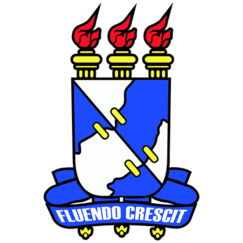 SERVIÇO PÚBLICO FEDERAL MINISTÉRIO DA EDUCAÇÃOUNIVERSIDADE FEDERAL DE SERGIPEPRÓ-REITORIA DE PÓS-GRADUAÇÃO E PESQUISAPROGRAMA DE PÓS-GRADUAÇÃO EM CIÊNCIA E TECNOLOGIA DE ALIMENTOSEDITAL (PROCTA) /POSGRAP/UFS N° 01/2016LOCAIS DE REALIZAÇÃO DAS PROVASLOCAL DE REALIZAÇÃO DAS PROVAS EM PETROLINA, PERNAMBUCO
Avenida trinta e um de março, s/n - Centro de Convenções Senador Nilo Coelho - Escritório de apoio da Embrapa Semiárido, 2º andar
Bairro Centro, Petrolina -PE
Telefone: +55 873861-4442LOCAL DE REALIZAÇÃO DAS PROVAS NO CAMPUS SÃO CRISTOVÃO DA UFS, SERGIPEAuditório do prédio “Didática 5”Cidade Univ. Prof. José Aloísio de Campos Av. Marechal Rondon, s/n, Jd. Rosa Elze São Cristóvão/SE CEP 49100-000 Telefones +55 79 3194-6600, 79 31947472, 3194-6514